Supplementary materialsSupplementary Figure S1. The validation of circular structure of circ_0071589. The agarose gel electrophoresis for the products following qRT-PCR of circ_0071589 using divergent or convergent primers. Abbreviations: circ_0071589, hsa_circ_0071589; qRT-PCR, quantitative reverse transcription polymerase chain reaction.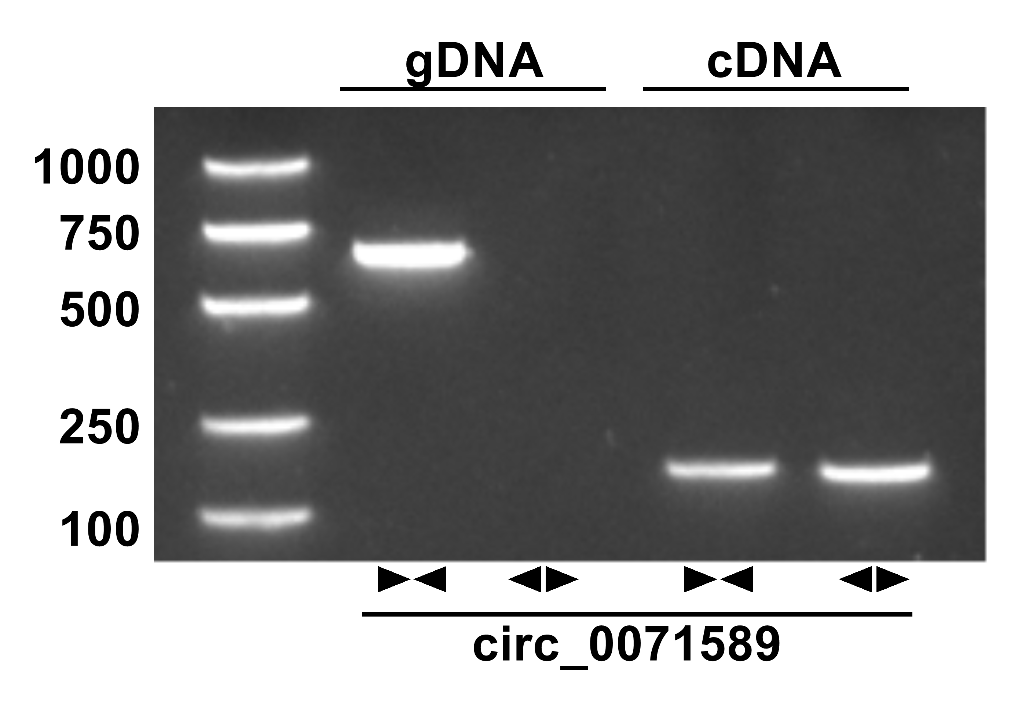 Supplementary Figure S2. Effect of circ_0071589 on targeted miRNAs levels. (A and B) qRT-PCR for 5 predicted miRNAs levels. *P<0.05, versus the si-NC group. Abbreviations: miR, microRNA; CDDP, cisplatin; si-circ_0071589, siRNA for circ_0071589; si-NC, siRNA negative control.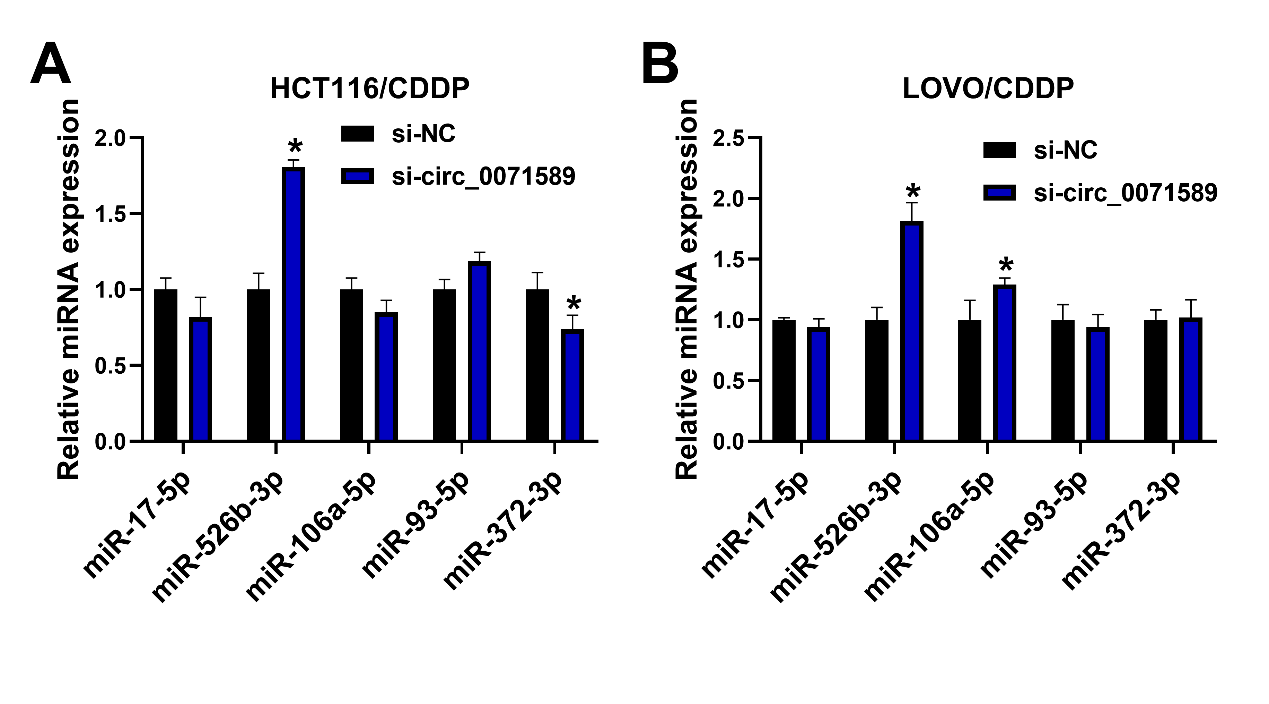 Supplementary Figure S3. Effect of miR-526b-3p on targeted mRNAs levels. (A and B) qRT-PCR for 5 predicted mRNAs expression. *P<0.05, versus the miR-NC group. Abbreviations: CDDP, cisplatin; miR-NC, mimic negative control.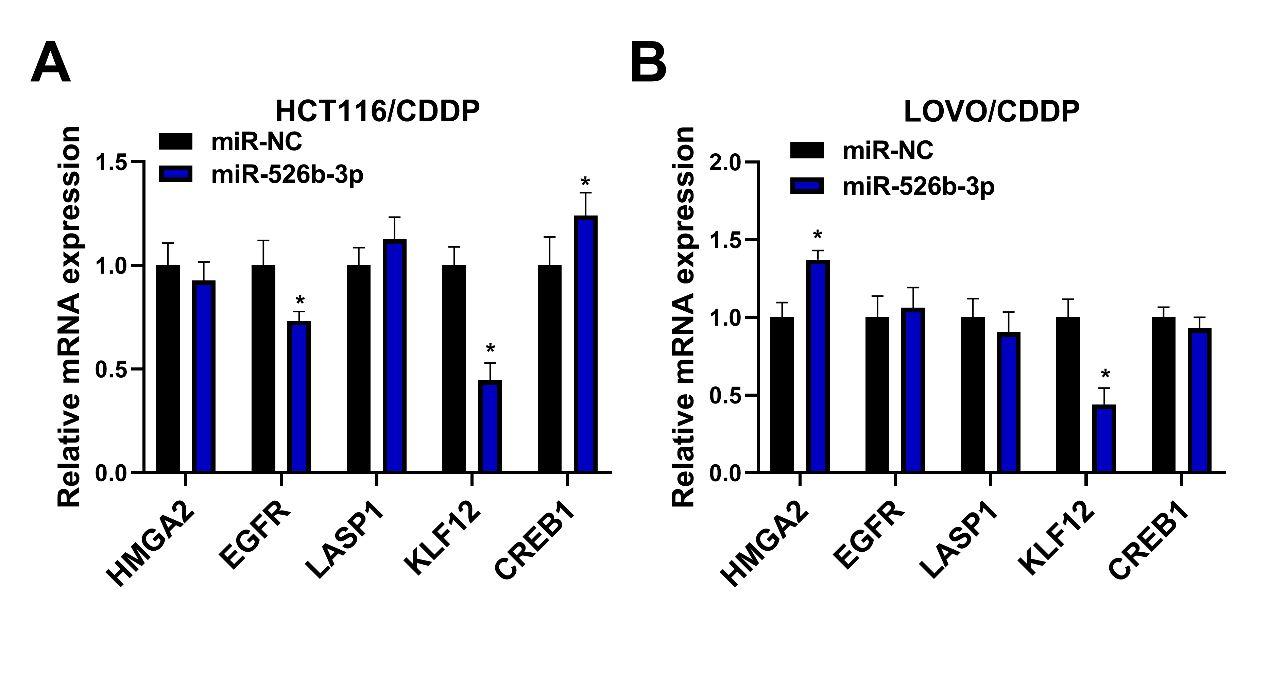 